Urinary System DisordersUrinalysis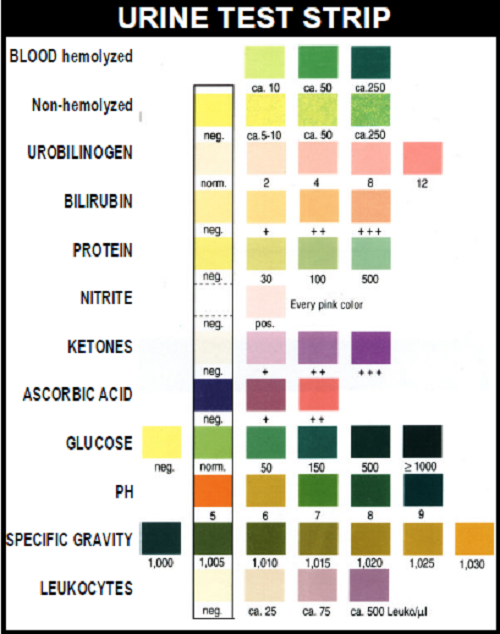 What are the 3 types of urinalysis? List and briefly describe each.What is specific gravity of urine? What does it mean if specific gravity is high? Low?What is the normal pH of urine?Complete the following charts:Provide a short description of each:HemoturiaProteinuriaGlycosuriaKetonuriaBacteriuriaDiseaseDescriptionDiagnosisTreatmentKidney stonesIncontinenceUrinary Tract InfectionsAcute renal failureChronic kidney diseaseInterstitial Cystitis (Painful bladder syndrome)Urine ColorIndicates:Green/blueClear, pale yellowDark yellowOrangeRedBrownCloudyTestPositive result indicates:LeukocytesNitriteProteinGlucoseKetonesUrobiliogenBilirubinBlood